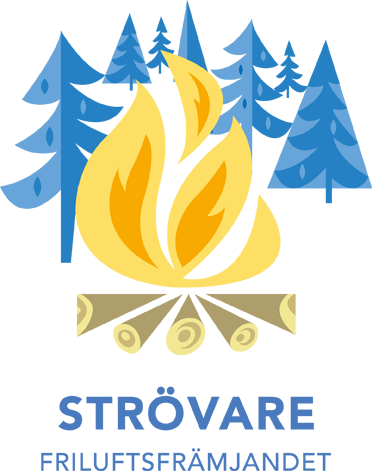 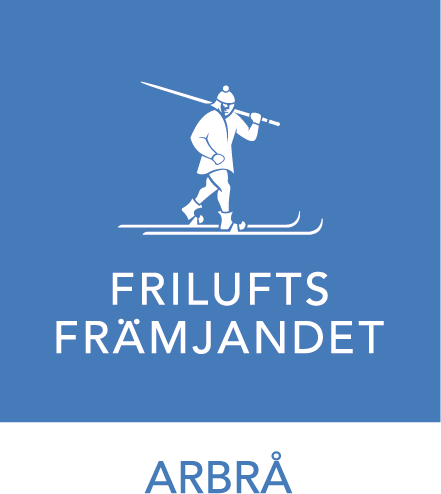 Välkomna till vårens Strövare!Nu kör vi igång med Strövarna för våren 2017. Under terminen kommer vi tillsammans lära oss mer om natur, friluftsliv och hur vi blir mer självständiga i skogen. Självklart blandat med lekar och annat skoj!Terminen består av 7 tillfällen, alla på söndagar. Under dessa tillfällen, förutom avslutningen, kommer vi hålla till på Forsön, Arbrå.Vi träffas: 30/4, 7/5, 14/5, 21/5, 28/5, 4/6 och 11/6.
Tid för 30/4 - 4/6 är 13:00-15:00Avslutningen den 11/6 kommer hållas i Koldemoåsen (skidbacken i Arbrå), tillsammans med Skogsmulle-barnen. Dit är vårdnadshavare och syskon välkomna. Vi kommer bjuda barnen på något ätbart. Tid för avslutningen: 10:00-13:00.
Strövarnas avslutning innehåller övernattning för de som vill mellan den 10/6-11/6, mer information om den kommer senare.Alla har med egen ryggsäck innehållandes:Matsäck bestående av t.ex. smörgås och/eller frukt och något att drickaSittunderlag (det går bra att ta en plastpåse med t.ex. en tidning i)Det material ni blivit tilldelade av oss ledare (t.ex. strövarkniv och kåsa)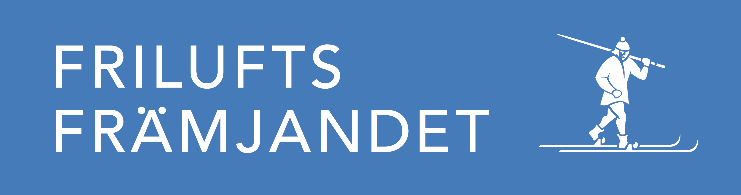 